МБУК Центральная библиотека муниципального района Благоварский район Республики БашкортостанПроект«Говорят дети войны»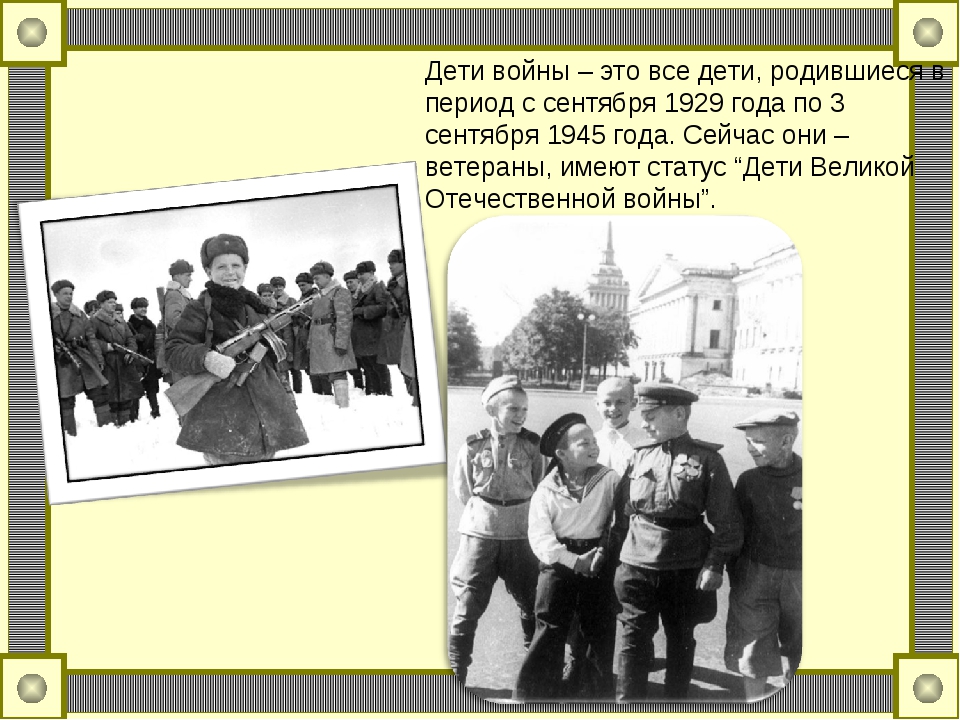 ПроблемаСохранение памяти о великом подвиге народа в годы Великой Отечественной войныАктуальность проекта.Говоря о детстве, мы обычно представляем самое безоблачное и радостное время в жизни человека. Но случилась так, что поколение наших бабушек и дедушек вспоминают его со слезами на глазах. Их детство пришлось на годы Великой Отечественной войны и оставило неизгладимый след в жизни каждого. А ведь именно они, дети войны, стали главной ее жертвой, так как она лишила их не только детства, и всех радостей, которые его сопровождают, но и отняла у многих самых близких людей. Дети военной поры рано встали взрослыми. Им пришлось голодать, жить в бедности, терять близких людей. Именно им, детям войны, пришлось восстанавливать родные села и города. Несмотря на горе и страдания, боль и утраты, они проявляли лучшие качества: стремление к достойной жизни, самопожертвование, доброту, сострадание, отзывчивость, трудолюбие, глубокую любовь к Родине – все те качества, которых так не хватает современному поколению.Дети и война – казалось бы  два несовместимых понятия. Война сломала и искалечила судьбы детей. Но дети жили и работали рядом с взрослыми, своим посильным трудом старались приблизить Победу. Дети войны - живые свидетели трагических, одновременно и героических событий войны, они активные участники этого тяжелого периода жизни нашего народа.Вспоминания детей войны являются бесценным источником, которые позволяют сохранить семейные традиции любви и патриотизма, воспитывающие новые поколения молодежи.Проект направлен на возрождение и сохранение исторической памяти жителей Благоварского района. Он будет выполнять важную социальную миссию: воспитывать патриотические чувства; расширять знания, о людях, живших во время войны; развивать интерес у детей к прошлому своей Родины, способствовать сохранению исторической памяти. Что очень важно проект даст возможность современным детям сравнить свое мирное детство с детством военным.Цель проектаИздание сборника воспоминаний тех людей, чье детство пришлось на годы Великой Отечественной войны.Задачи проекта:
Воспитать чувства уважения и благодарности к старшему поколению,пережившим войну.Привлечь внимание общественности к проблеме сохранения памяти о великом подвиге народа в годы Великой Отечественной войны.Записать воспоминания пожилых людей, относящихся к категории «Дети войны».Оформить воспоминания в электронный сборник.Издать сборник воспоминаний «Говорят дети войны».Исполнители проекта: библиотекари районаДата реализации проекта: февраль – май 2020 года
План реализации проектаАнализ проблемы сохранения памяти о великом подвиге народа в годы Великой Отечественной войны Проведение социального опроса ветеранов категории  «Дети войны»  Работа со средствами массовой информации радио, телевидение, районная газета;Проведение акций: «Ветеран живет рядом», «День добрых дел», «Подарок ветерану» и т.д.Размещение собранного материала на сайте библиотеки в рубрике «75 лет Великой Победе».Презентация сборника «Говорят дети войны»Подведение итогов реализации проектаВыпуск сборника «Говорят дети войны»Предполагаемые результатыВоспитание патриотизма у подрастающего поколенияПоздравление «Детей войны» с праздником Великой ПобедыСоздание электронной версии сборника «Говорят дети войны»Издание сборника «Говорят дети войны»Бюджет проектаИсточники финансированияВнебюджетные средства МБУК Центральная библиотека, спонсорские взносы.Приложение 1 Анкета «Дети войны» Фамилия, имя, отчество……………………………………………………..1.​ Дата и место рождения………………………………………………...2.Место проживания, учебы и работы во время войны………………..3.​ Кто из родственников участвовал в боевых действиях……………Получил ранения ………………………………………………………Погиб на фронте………………………………………………………..4.​ Образование, какое учебное заведение окончили…………………..5.​ Состав семьи (в настоящее время)……………………………………6.​ Общий трудовой стаж, последнее место работы и должность……..7.​ Социальный статус…………………………………………………….Труженик тыла………………………………………………………Ветеран труда………………………………………………………..8.​ Государственные награды, звание……………………………………9.​ Домашний адрес
______________________________________________________________________Разрешаю использовать мои воспоминания в издательстве сборника:ФИО ________________________________________подпись ______________датаПриложение 2 В воспоминаниях целесообразно, можно осветить такие вопросы:1.​ Когда Вы узнали о начале войны? Ваше чувство, поведение окружающих (родителей, знакомых, сверстников)1.​ Кого и как провожали на войну?1.​ Как пережили 1941 год?1.​ Что давало Вам силы переносить тяготы войны? Как Вы преодолевали отчаяние, трудности?1.​ Кто Вас поддерживал? Как пережили гибель близких людей?1.​ Как изменилась Ваша жизнь с началом войны. Как добывали пропитание для людей, чем кормились?1.​ Какие случаи Вам больше всего запомнились?1.​ Где трудились, как учились?1.​ Были ли у Вас отношения с людьми, эвакуированными в наши края из районов активных боевых действий?1.​ Как поддерживали фронт? В каких работах участвовали?1.​ Что знаете о делах пионерской и комсомольской организаций?1.​ Как узнали о Победе? Как Вы и Ваши близкие встретили это известие?1.​ Как встречали фронтовиков с войны?1.​ Как жили в послевоенные годы?1.​ Как трудности военного и послевоенного времени повлияли на последующую жизнь:- формирование характера;- на вашу судьбу;- получение образования и т.д.16.Что Вы пожелаете людям, молодому поколению?